De verduidelijking= het nog een keer op een andere manier zeggen.Beschaafd verzoeken= op een nette manier vragenDe herhaling= het nog een keer zeggenIn de gedachten van een ander verplaatsten= bedenken wat de ander weet/ kan/ denkt.Omschrijving geven= in een paar zinnen vertellen wat iets is. 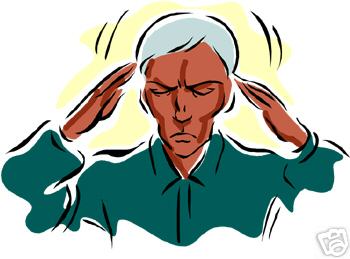 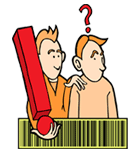 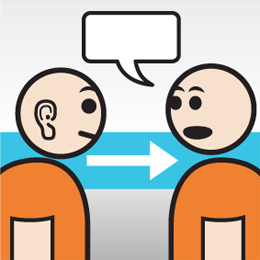 